Juridiska Föreningen vid Örebro Universitets föreningsstämma den 27 november 2019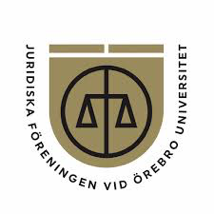 Plats: Bio-salen i Forumhuset, Örebro universitet
Tid: Årsstämmans öppnande  Justering av röstlängdVal av mötesordförande 
- Styrelsens förslag till mötesordförande är Minna Åström.  Val av mötessekreterare 
- Styrelsens föreslag till mötessekreterare är Emilia Hallberg.  Val av rösträknare Val av justerare Frågan om stämman är behörigen utlystAdjungering av icke-medlemmarGodkännande av dagordningen Redogörelse av verksamhetsberättelse samt resultat- och balansräkning avseende verksamhetsåret 2018/2019 (se bilaga Verksamhetsberättelse för verksamhetsåret 2018/2019)Redovisning av revisionsberättelse (se bilaga Revisionsberättelse för verksamhetsåret 2018/2019) Fråga om ansvarsfrihet för styrelsen avseende verksamhetsåret 2018/2019 Redogörelse för styrelsens verksamhetsplan avseende verksamhetsåret 2019/2020 (se bilaga Verksamhetsplan 2019/2020 och Preliminär budget verksamhetsåret 2019/2020) Redovisning av propositioner  Redovisning av eventuella motioner Förslag till valberedning (se bilaga Styrelsens förslag till valberedning)
- Styrelsens förslag till valberedning är Oskar Johansson och Emilia Hallberg Övriga frågorStämmans avslutande  Sekreterare  
Namn Efternamn  ___________________ Justerare                                                                                                        Justerare  
Namn Efternamn                                                                                          Namn Efternamn ______________________                                                                          ______________________ 